*  U prvom i drugom razredu se čitanje i pisanje ne ocjenjuje.ELEMENT VREDNOVANJAISHODIKRITERIJI ZA VREDNOVANJE ISHODAKRITERIJI ZA VREDNOVANJE ISHODAKRITERIJI ZA VREDNOVANJE ISHODAKRITERIJI ZA VREDNOVANJE ISHODA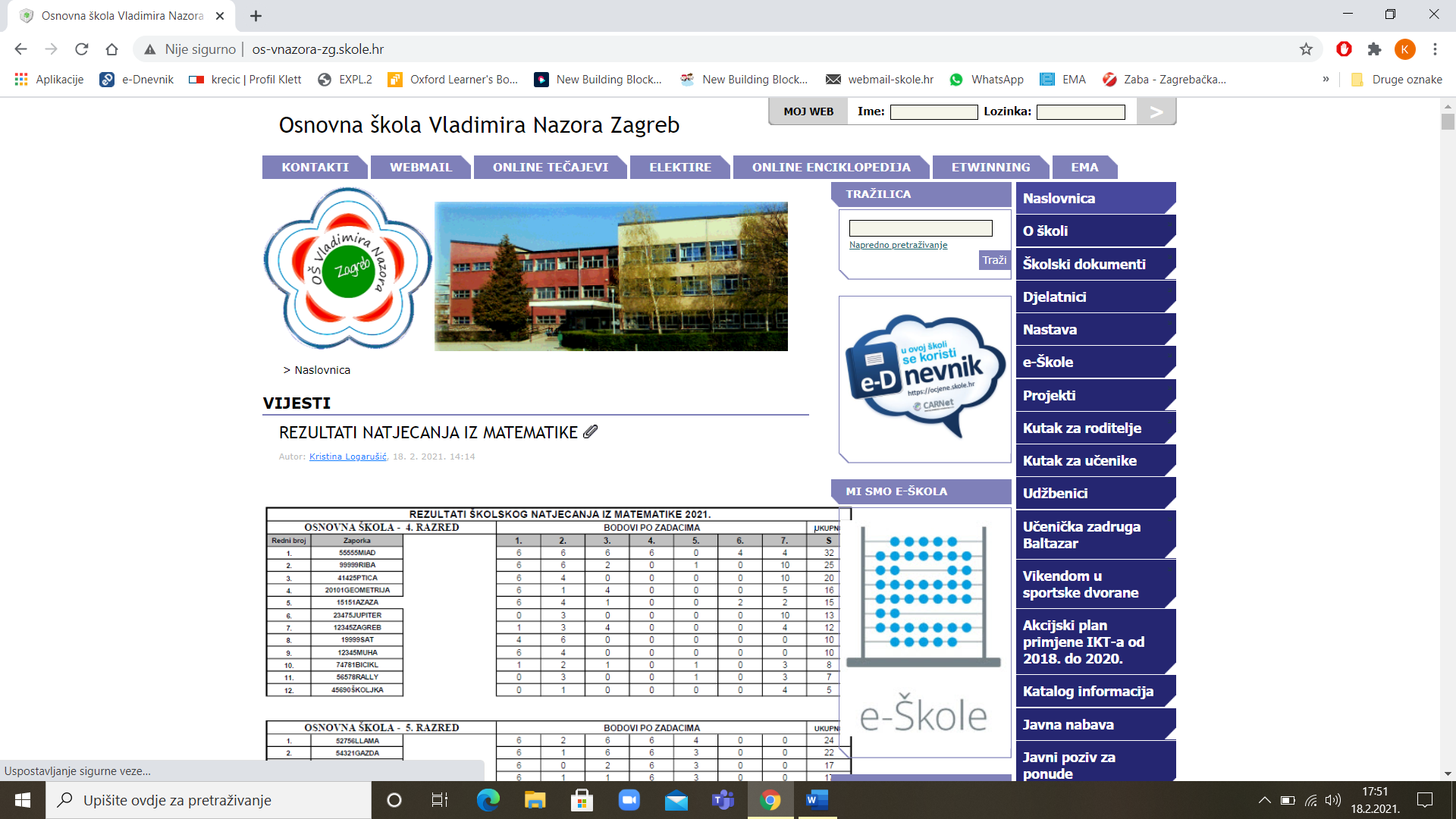 ELEMENT VREDNOVANJAISHODIODLIČAN(5)VRLO DOBAR(4)DOBAR(3)DOVOLJAN(2)DOVOLJAN(2)SLUŠANJEOŠ (1) EJ A.1.3Verbalno ili neverbalno pokazuje razumijevanje svih zadanih riječi odnosno uputa. Verbalno ili neverbalno pokazuje razumijevanje većine zadanih riječi odnosno uputa. Verbalno ili neverbalno pokazuje razumijevanje većine zadanih riječi odnosno uputa i uz pomoć učitelja/učenika. Verbalno ili neverbalno pokazuje razumijevanje dijela zadanih riječi odnosno uputa isključivo uz pomoć učitelja.Verbalno ili neverbalno pokazuje razumijevanje dijela zadanih riječi odnosno uputa isključivo uz pomoć učitelja.GOVORENJEOŠ (1) EJ A.1.3. Ponavlja sve riječi i vrlo kratke i jednostavne rečenice oponašajući engleski sustav glasova.Ponavlja većinu riječi i vrlo kratke i jednostavne rečenice oponašajući engleski sustav glasova.Ponavlja većinu riječi i vrlo kratke i jednostavne rečenice oponašajući engleski sustav glasova  uz pomoć učitelja/učenika. Isključivo uz pomoć učitelja ponavlja dio riječi i vrlo kratke i jednostavne rečenice oponašajući engleski sustav glasova.Isključivo uz pomoć učitelja ponavlja dio riječi i vrlo kratke i jednostavne rečenice oponašajući engleski sustav glasova.GOVORENJEOŠ (1) EJ A.1.4.Izgovorene riječi semantički su točne. Izgovorene riječi većinom su semantički točne. Izgovorene riječi katkad su semantički točne. Izgovorene riječi rijetko su semantički točne. Izgovorene riječi rijetko su semantički točne. GOVORENJEOŠ (1) EJ A.1.4.Riječi izgovara točno ih naglašavajući; izgovor pojedinih glasova u riječi većinom je točan (pokoja pogreška moguća u izgovoru w,th,r). Riječi izgovara većinom ih točno naglašavajući; izgovor pojedinih glasova u riječi češće je točan. Riječi izgovara katkad ih točno naglašavajući; izgovor pojedinih glasova u riječi katkad je točan. Riječi izgovara rijetko ih točno naglašavajući; izgovor pojedinih glasova u riječi rijetko je točan. Riječi izgovara rijetko ih točno naglašavajući; izgovor pojedinih glasova u riječi rijetko je točan. GOVORENJEOŠ (1) EJ A.1.5.Riječi i rečenice izgovara razgovijetno. Riječi i rečenice većinom izgovara razgovijetno. Riječi i rečenice katkad izgovara razgovijetno. Riječi i rečenice rijetko izgovara razgovijetno. Riječi i rečenice rijetko izgovara razgovijetno. GOVORENJEOŠ (1) EJ A.1.5.Izgovorene riječi semantički su točne, a rečenice većinom gramatički točne. Izgovorene riječi većinom su semantički točne, a rečenice češće gramatički točne. Izgovorene riječi katkad su semantički točne a rečenice katkad gramatički točne Izgovorene riječi rijetko su semantički točne, a rečenice rijetko gramatički točne. Izgovorene riječi rijetko su semantički točne, a rečenice rijetko gramatički točne. GOVORENJEOŠ (1) EJ A.1.5.U slučaju nesporazuma, ponavlja rečenicu (odgovor, pitanje). U slučaju nesporazuma,koristi se materinskim jezikom. U slučaju nesporazuma,traži pomoć. U slučaju nesporazuma reagira samo uz stalan poticaj i pomoć učitelja.U slučaju nesporazuma reagira samo uz stalan poticaj i pomoć učitelja.